FORMULARZ ZGŁOSZENIOWY DO SAMORZĄDOWEGO KONKURSU NASTOLATKÓW „OŚMIU WSPANIAŁYCH”ZGŁOSZENIE GRUPOWE....................................pieczęć zgłaszającego 
(w przypadku instytucji)INFORMACJE O GRUPIE WOLONTARIUSZY*Podanie danych jest dobrowolne, a ich niepodanie skutkować może wydłużeniem procedury uczestnictwa w Konkursie.KATEGORIA W KTÓREJ STARTUJE GRUPA (Proszę zaznaczyć “X” w odpowiednim miejscu)             ÓSEMECZKA (KLASA 4 – 8 SZKOŁY PODSTAWOWEJ)             ÓSEMKA (KLASA 1 – 5 SZKOŁY PONADPODSTAWOWEJ)INFORMACJE O REKOMENDUJĄCYM GRUPĘ (OPIEKUN GRUPY/NAUCZYCIEL/DYREKTOR SZKOŁYOPIS DOKONAŃ GRUPY (WYPEŁNIA REKOMENDUJĄCY)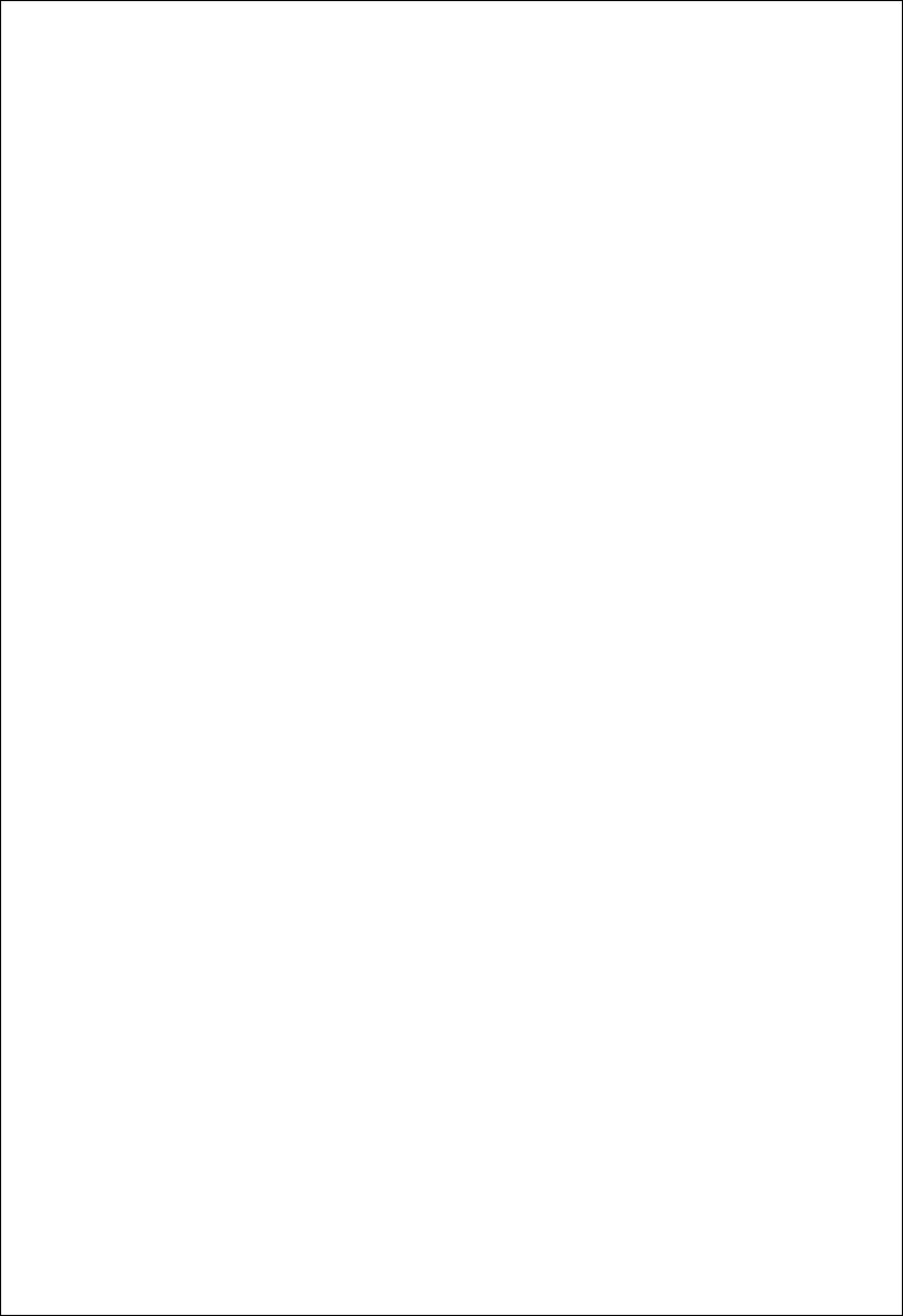 ………………………………………………………………………………………………………………………………………………………………………………………………………………………………………………………………………………………………………………………………………………………………………………………………………………………………………………………………………………………………………………………………………………………………………………………………………………………………………………………………………………………………………………………………………………………………………………………………………………………………………………………………………………………………………………………………………………………………………………………………………………………………………………………………………………………………………………………………………………………………………………………………………………………………………………………………………………………………………………………………………………………………………………………………………………………………………………………………………………………………………………………………………………………………………………………………………………………………………………………………………………………………………………………………………………………………………………………………………………………………………………………………………………………………………………………………………………………………………………………………………………………………………………………………………………………………………………………………………………………………………………………………………………………………………………………………………………………………………………………………………………………………………………………………………………………………………………………………………………………………………………………………………………………………………………………………………………………………………………………………………………………………………………………………………………………………………………………………………………………………………………………………………………………………………………………………………………………………………………………………………………………………………………………………………………………………………………………………………………………………………………………………………………………………………………………………………………………………………………………………………………………………………………………………………………………………………………………………………………………………………………………………………………………………………………………………………………………………………………………………………………………………………………………………………………………………………………………………………………………………………………………………………………………………………………………………………………………………………………………………………………………………………………………………………………………………………………………………………………………………………………………………………………………………………………………………………………………………………………………………………………………………………………………………………………………………………………………………………………………………………………………………………………………………………………………………………………………………………………………………………………………………………………………………………………………………………………………………………………………………………………………………………………………………………………………………………………………………………………………………………………………………………………………………………………………………………………………………………………………………………………………………………………………………………………………………………………………………………………………………………………………………………………………………………………………………………………………………………………………………………………………………………………………………………………………………………………………………………………………………………………CHARAKTERYSTYKA WŁASNA GRUPY (WYPEŁNIA OPIEKUN   GRUPY)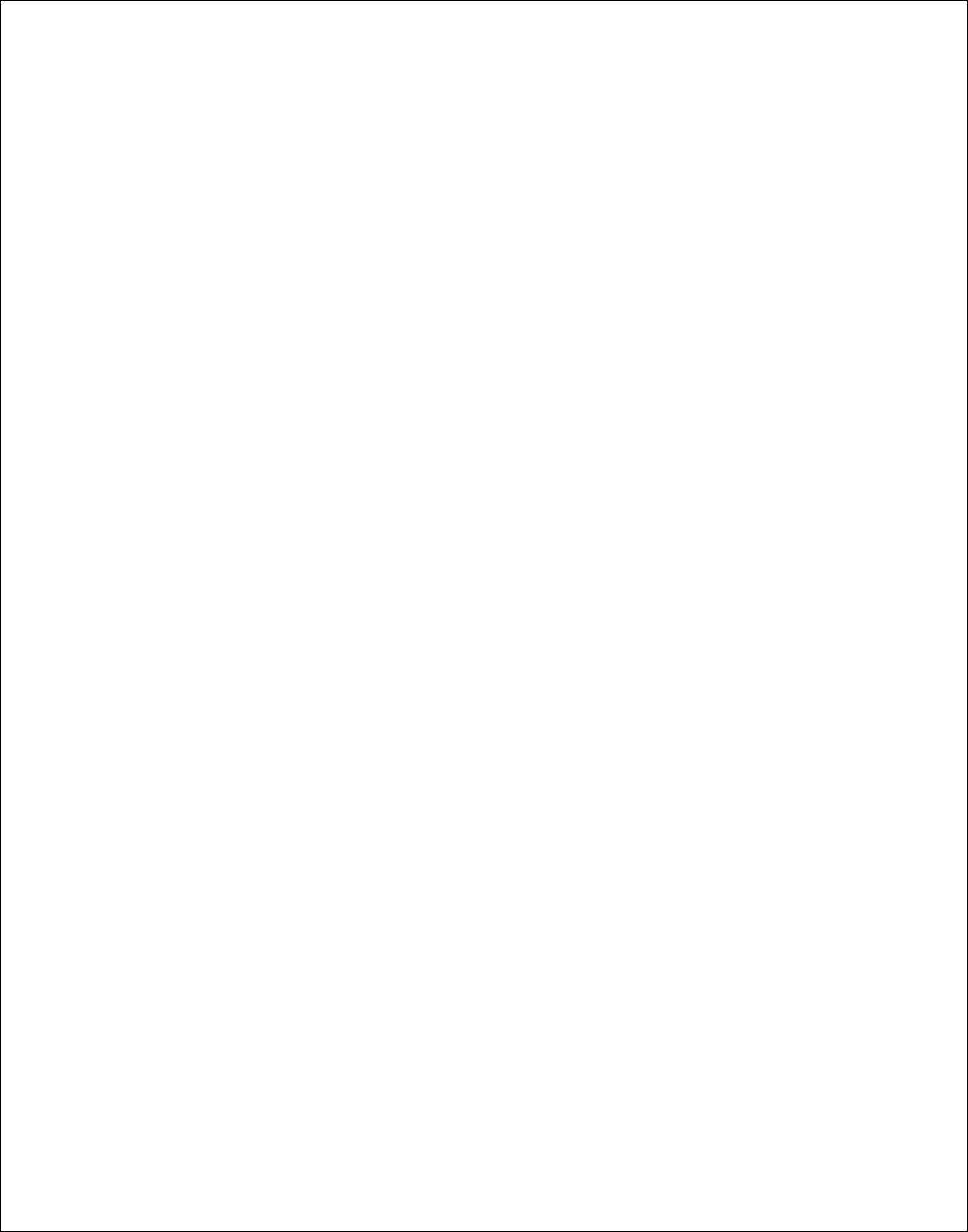 ………………………………………………………………………………………………………………………………………………………………………………………………………………………………………………………………………………………………………………………………………………………………………………………………………………………………………………………………………………………………………………………………………………………………………………………………………………………………………………………………………………………………………………………………………………………………………………………………………………………………………………………………………………………………………………………………………………………………………………………………………………………………………………………………………………………………………………………………………………………………………………………………………………………………………………………………………………………………………………………………………………………………………………………………………………………………………………………………………………………………………………………………………………………………………………………………………………………………………………………………………………………………………………………………………………………………………………………………………………………………………………………………………………………………………………………………………………………………………………………………………………………………………………………………………………………………………………………………………………………………………………………………………………………………………………………………………………………………………………………………………………………………………………………………………………………………………………………………………………………………………………………………………………………………………………………………………………………………………………………………………………………………………………………………………………………………………………………………………………………………………………………………………………………………………………………………………………………………………………………………………………………………………………………………………………………………………………………………………………………………………………………………………………………………………………………………………………………………………………………………………………………………………………………………………………………………………………………………………………………………………………………………………………………………………………………………………………………………………………………………………………………………………………………………………………………………………………………………………………………………………………………………………………………………………………………………………………………………………………………………………………………………………………………………………………………………………………………………………………………………………………………………………………………………………………………………………………………………………………………………………………………………………………………………………………………………………………………………………………………………………………………………………………………………………………………………………………………………………………………………………………………………………………………………………………………………………………………………………………………………………………………………………………………………………………………………………………………………………………………………………………………………………………………………………………………………………………………………………………………………………………………………………………………………………………………………………………………………………………………………WYKAZ DOKUMENTÓW/ZAŁĄCZNIKÓWOBOWIĄZKOWEZałącznik nr 1 do Formularza zgłoszeniowego.INNE……………………………………………………………………………………………………………………………………………………………………………………………………………………………………………………………...………………………………………………………………………………………………………………………………………………………………………………………………………………………………………………………………………………………………………………………………………………………………………………………………...............................................................data i własnoręczny podpis rekomendującego Grupę...............................................................data i własnoręczny podpis opiekuna GrupyInformacja o przetwarzaniu danych osobowychZgodnie z art. 14 ust. 1 i 2 rozporządzenia Parlamentu Europejskiego i Rady (UE) 2016/679 z dnia 27 kwietnia 2016 r. w sprawie ochrony osób fizycznych w związku z przetwarzaniem danych osobowych i w sprawie swobodnego przepływu takich danych oraz uchylenia dyrektywy 95/46/WE (ogólne rozporządzenie o ochronie danych) (Dz. Urz. UE L 2016, 119, str. 1, sprost. Dz. Urz. UE. L 2018, 127, str. 2, sprost. Dz. Urz. UE L74 s.35 z 2021 r.), zwanego RODO, informuję, że: Administratorem danych jest Prezydent Miasta Białegostoku, Urząd Miejski 
w Białymstoku, ul. Słonimska 1, 15-950 Białystok.W sprawach ochrony danych osobowych można kontaktować się z Inspektorem Ochrony Danych: Urząd Miejski w Białymstoku, ul. Słonimska 1, 15-950 Białystok, tel. 85 8797979, 
e-mail: bbi@um.bialystok.pl.Dane osobowe opiekuna Grupy oraz osoby rekomendującej Grupę, będą przetwarzane w celu uczestnictwa Grupy w białostockiej edycji Samorządowego Konkursu Nastolatków ”Ośmiu Wspaniałych” organizowanego przez Prezydenta Miasta Białegostoku zgodnie z Regulaminem białostockiej edycji Samorządowego Konkursu Nastolatków „Ośmiu Wspaniałych” oraz na podstawie art. 6 ust. 1 lit. e RODO.Dane osobowe opiekuna Grupy oraz osoby rekomendującej Grupę zostały pozyskane od opiekuna Grupy i osoby rekomendującej Grupę.Przetwarzane będą następujące kategorie danych osobowych opiekuna Grupy i osoby rekomendującej Grupę: wizerunek, imię, nazwisko, numer telefonu, adres e-mail.Dane osobowe opiekuna Grupy i osoby rekomendującej Grupę będą przechowywane przez okres 25 lat od przekazania ich do archiwum zakładowego, a następnie zostaną przekazane do archiwum państwowego.Przysługuje Pani/Panu prawo do: dostępu do danych na zasadach określonych w art. 15 RODO;sprostowania danych na zasadach określonych w art. 16 RODO;usunięcia danych („prawo do bycia zapomnianym”) na zasadach określonych w art. 17 RODO;ograniczenia przetwarzania, na zasadach określonych w art. 18 RODO;prawo do sprzeciwu wobec przetwarzania na zasadach określonych w art. 21 RODO.W związku z przetwarzaniem danych osobowych przysługuje Pani/Panu prawo do wniesienia skargi do organu nadzorczego, którym jest Prezes Urzędu Ochrony Danych Osobowych.Dane nie będą podlegały zautomatyzowanemu podejmowaniu decyzji, w tym profilowaniu................................................................data i własnoręczny podpis opiekuna Grupy...............................................................data i własnoręczny podpis osoby rekomendującej GrupęOświadczenie kandydata lub rodzica/opiekuna prawnego kandydata niepełnoletniego*Wyrażam zgodę na moje uczestnictwo* /mojego dziecka*/podopiecznego* 
w białostockiej edycji Samorządowym Konkursie Nastolatków ”Ośmiu Wspaniałych” organizowanym przez Prezydenta Miasta Białegostoku.  W przypadku uzyskania tytułu laureata wyrażam zgodę na zamieszczanie wizerunku, imienia 
i nazwiska w materiałach prezentujących dokonania, publikacjach, raportach oraz na portalach społecznościowych wydawanych lub prowadzonych przez Miasto Białystok związanych 
z akcją informowania mieszkańców o działalności Miasta Białystok, zgodnie z ustawą z dnia 
4 lutego 1994 r. o prawie autorskim i prawach pokrewnych 
(Dz. U. z 2022 r. poz. 2509) oraz udostępnienie lokalnym mediom danych osobowych w zakresie: wizerunek, imię, nazwisko, informacje prezentujące dokonania celem prezentacji laureata Konkursu. Oświadczam, że zapoznałem/-am się z Regulaminem białostockiej edycji Samorządowego Konkursu Nastolatków „Ośmiu Wspaniałych”.*Niewłaściwe skreślić……………..…………………………….. podpis kandydata 
lub rodzica/opiekuna prawnego kandydata 
w przypadku osoby niepełnoletniejInformacja o przetwarzaniu danych osobowychZgodnie z art. 14 ust. 1 i 2 rozporządzenia Parlamentu Europejskiego i Rady (UE) 2016/679 z dnia 27 kwietnia 2016 r. w sprawie ochrony osób fizycznych w związku z przetwarzaniem danych osobowych i w sprawie swobodnego przepływu takich danych oraz uchylenia dyrektywy 95/46/WE (ogólne rozporządzenie o ochronie danych) (Dz. Urz. UE L 2016, 119, str. 1, sprost. Dz. Urz. UE. L 2018, 127, str. 2, sprost. Dz. Urz. UE L74 s.35 z 2021 r.), zwanego RODO, informuję, że: Administratorem danych jest Prezydent Miasta Białegostoku, Urząd Miejski 
w Białymstoku, ul. Słonimska 1, 15-950 Białystok.W sprawach ochrony danych osobowych można kontaktować się z Inspektorem Ochrony Danych: Urząd Miejski w Białymstoku, ul. Słonimska 1, 15-950 Białystok, tel. 85 8797979, 
e-mail: bbi@um.bialystok.pl.Dane osobowe kandydata będą przetwarzane w celu uczestnictwa w białostockiej edycji Samorządowego Konkursu Nastolatków ”Ośmiu Wspaniałych” organizowanego przez Prezydenta Miasta Białegostoku zgodnie z Regulaminem białostockiej edycji Samorządowego Konkursu Nastolatków „Ośmiu Wspaniałych” oraz na podstawie art. 6 ust. 1 lit. e RODO.Dane osobowe kandydata zostały pozyskane od opiekuna Grupy lub osoby rekomendującej Grupę. Przetwarzane będą następujące kategorie danych osobowych kandydata: wizerunek, imię, nazwisko, szkoła i klasa.Dane osobowe kandydata – w przypadku  uzyskania tytułu laureata w kategorii grupowej na szczeblu lokalnym zostaną opublikowane w materiałach prezentujących dokonania, publikacjach, raportach oraz na portalach społecznościowych wydawanych lub prowadzonych przez Miasto Białystok związanych z akcją informowania mieszkańców o działalności Miasta Białystok, zgodnie z ustawą z dnia 4 lutego 1994 r. o prawie autorskim i prawach pokrewnych (Dz. U. z 2022 r. poz. 2509) oraz udostępnione lokalnym mediom.Dane osobowe kandydata będą przechowywane przez okres 25 lat od przekazania ich 
do archiwum zakładowego, a następnie zostaną przekazane do archiwum państwowego.Przysługuje Pani/Panu prawo do: dostępu do danych na zasadach określonych w art. 15 RODO;sprostowania danych na zasadach określonych w art. 16 RODO;usunięcia danych („prawo do bycia zapomnianym”) na zasadach określonych w art. 17 RODO;ograniczenia przetwarzania, na zasadach określonych w art. 18 RODO;prawo do sprzeciwu wobec przetwarzania na zasadach określonych w art. 21 RODO.W związku z przetwarzaniem danych osobowych przysługuje Pani/Panu prawo do wniesienia skargi do organu nadzorczego, którym jest Prezes Urzędu Ochrony Danych Osobowych.Dane nie będą podlegały zautomatyzowanemu podejmowaniu decyzji, w tym profilowaniu.                                                                                     ............................................................................................data i własnoręczny podpis kandydata lub rodzica/opiekuna prawnego kandydata w przypadku osoby niepełnoletniejNazwa Grupy:Adres placówki, przy której działa Grupa:Imię i nazwisko opiekuna GrupyTelefon opiekuna grupy*:Adres e-mail opiekuna GrupySzkoła i klasa/klasy, do której uczęszcza Grupa: Okres działalności wolontarystycznej Grupy: Informacja o tym, czy Grupa brała udział w poprzednich edycjach Konkursu „Ośmiu Wspaniałych”, jeśli tak, to w której: Informacja o tym, czy Grupa brała udział w poprzednich edycjach Konkursu „Ośmiu Wspaniałych”, jeśli tak, to w której: Imiona i nazwiska  przedstawicieli Grupy (maksymalnie 4 osób reprezentujących klub podczas eliminacji)1.2.3.4.Imię i nazwisko:Instytucja:Adres instytucji:Telefon rekomendującego:Adres e-mail rekomendującego:Kim rekomendujący jest dla kandydującej Grupy?